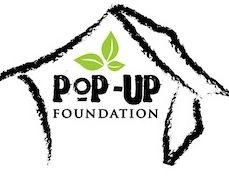 Raise money, do good and bring new ideas into the communityEnterprising and easy fundraisingWe sell ethically sourced, organic and hand roasted Ugandan coffee to schools, charities and community groups. Our goal is to help you raise funds whilst supporting the coffee growers in Uganda.
Why coffeeWhy Pop-up-Foundation coffeeHow it worksWe sell the coffee to you for £4.00 a bag  You sell the coffee for a recommended price of £5.00 a bagYou receive plainly packaged coffee with an information label on the back. The front is blank for you to create your own brand.  “We are delighted to be involved in the coffee project – we feel really good helping actually. Most importantly, it’s very satisfying to know the producers are getting a good deal - we are saying it’s fairer than the fair trade idea! How exciting for our children in Padiham! This is a real business link for them too – so thank you for this opportunity.”Mark Dixon, Head teacher at Padiham Green Primary SchoolGet involved: visit www.happycoffeebean.com or email: alison.hall@pop-up-foundation.org It’s profitable:You make at least 25% profit.It’s repeatable:Selling items such as tea-towels and aprons is great, but you buy one and it lasts for years. You can sell coffee over and over again.It’s all year round:You can change the label for different occasions.It doesn’t go off:Cakes and biscuits are delicious, but if you don’t sell them all on the fundraising day what happens?  Ground coffee stays fresh for months. It’s novel:Selling your own community coffee is a new and fun way of raising funds.It’s easy:A simple e-mail is all it takes to get you on your way.Experience:We bring over 50 years of marketing and business development, worldwide sustainability education experience and more than six years running a farming charity in Uganda.Resources:We have photos, videos and information for you to use in your community. We can come and give talks and share stories and information about the coffee.Transparency:We are open about our pricing and business model.Traceability:We work directly with farmers in Uganda. We know where our coffee has come from.Trust:Pop-Up-Foundation is built on trust, between us, you, the farmers and everyone in-between.Community:We will connect you with other communities to share ideas and learn new ones.It’s easy:A simple e-mail is all it takes to get you on your way.